Подготвил:Сектор за економски развој, јавнни дејности и информатичка технологија на Општина БитолаРазгледува: Комисија за јавни дејностиОдлучува:Совет на Општина БитолаПретставник на комисија:м-р Виолета Налевскам-р Снежана Петровска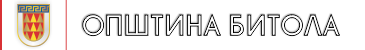 ГОДИШЕН ИЗВЕШТАЈ ЗА РЕАЛИЗАЦИЈА НАПРОГРАМА ЗА ЛОКЛАЕН ВОЛОНТЕРСКИ СОВЕТ ВО ОПШТИНА БИТОЛА ЗА 2022 ГОДИНАМарт, 2023ГОДИШЕН ИЗВЕШТАЈ ЗА 2022На 26.10.2022 година се одржа првата седница на ЛСВ на Општина Битола. На седницата се разговараше за наредните активности на ЛСВ, пред сè за организирање на јавен повик за волонтерски акции и обележување на денот на волонтерството. Се даде предлог да се зголемат средствата по волонтерска акција, а да се намали бројот на акции со цел да имаме поквалитетни акции. Околу обележувањето на денот на волонтерството и доделување на волонтерската награда оваа година се задолжени ЗГ „Сфера Интернешнал“ за што веќе имаат добиено средства од Програмата за социјална заштита 2022 во име на ЛВС. На седницата претставник на МКЦ - Битола го презентираше проектот „Време за волонтирање“ преку кој ќе се изработи локална стартегија за волонтерство и отвори Локален волонтерски сервис. Втората  седница на ЛСВ се одржа на 14,11.2022. На седницата се разгледаа сите пристигнати 8 апликации на јавниот повик за волонтерски акции за 2022. Се разгледа и записникот од комисијата за разгледување на апликации формирана од Градоначалничката на Општина Битола. Советот  ги разгледуваше пристигнатите апликации од здруженија и фондации и констатираше дека до Општина се пристигнати вкупно 8 апликации: ЗУР Македонски ракотворби Битола (со архивски бр. 08-1169/2-1)Цел на проектот: Подобрување на здравјето преку заштита од вируси и студ на лица со атипичен развој.Партнери: /Буџет:  15.000 ден Здружение на млади – Младите за промена НВО (со архивски бр. 08-1169/2-2)Цел на проектот: Обезбедување на услови за здрав раст и развој на учениците од ЈЗУ Завод за рехабилитација на слух, говор и глас Партнери: /Буџет: 15.000Сумнал (со архивски бр. 08-1169/2-3)Цел на проектот: Поттикнување на игри на отворено и учење меѓу семејството за време и надвор од училиштеПартнери:  ОУ „Даме Груев“Буџет: 15.000Здружение за поттикнување на културниот и економскиот развој „ЕРЦ Соработка“ Битола (со архивски бр. 08-1169/2-4)Цел на проектот:  Разубавување на јавен простор Партнери:  ООУ „Елпида Караманди“ БитолаБуџет: 15.000Здружение за  одржлив развој СФЕРА Битола (со архивски бр. 08-1169/2-5)Цел на проектот:  Уредување на училишниот двор преку користење  на различен отпаден материјали.Партнери:  СОУ Гимназија „Јосип.Броз Тито“Буџет: 15.000Здружение на граѓани за промоција на регионална соработка 22 Нентори (со архивски бр. 08-1169/2-6)Цел на проектот:  Подобрување  на менталната слика за важноста на спортот и спортските активности на ученицитеПартнери:  ОУ „Ѓорги Сугарев“ ‒ БитолаБуџет: 12 500Ромска ѕвезда Баир  (со архивски бр. 08-1169/2-7)Цел на проектот:  Подобрување на еколошката состојба во училиштето Партнери:  ОУ „Ѓорги Сугарев“ ‒ БитолаГлавни активности:  Буџет: 12 500Младински културен центар ‒ Битола  (со архивски бр. 08-1169/2-8)Цел на проектот:  Промоција на здрав стил на живот и волонтерство преку вонннаставни активности поврзани со спорт и рекреација во одд. настава.Партнери:  ОУ „Св. Климент Охридски“ БитолаБуџет: 15.000Сите проекти беа едногласно изгласани согласно предлогот од Комисијата за разгледување на апликациите.Во периодот ноември – декември 2022 година, членови на ЛСВ Битола, учествуваа на Обука за ефективен систем на волонтерски менаџмент и Обука за партиципативност во донесување на одлуки (подготовка, читање и практикување волонтерски политики), во склоп на проектот „Време е за волонтирање“, кој е финансиран од програмата за грантови на проектот „Младинско учество за силен и одржлив развој на заедницата" финансиран од Европската Унија, а реализиран од МКЦ – Битола. Проектот „Време е за волонтирање“ има за цел да се зголеми учеството на младите и граѓанските организации во креирањето на локалните политики и развојот на заедницата. Преку овој проект ќе се: - зајакне капацитетот на сите членови на ЛСВ Битола преку реализација на обуки за креирање на волонтерски политики и имплементирање на креирани планови;- обезбедат услови за граѓанско учество во креирање на локални волонтерски политики;- изработи и усвои Стратегија за развој на волонтерството во општина Битола;- реализира кампања за промоција и поттикнување на волонтерството во Општина Битола. Преку овие активности се зајакнува ЛСВ Битола со вештини за креирање на волонтерски политики, за да креира нова стратегија за развој на волонтерството во општина Битола и неперечено и квалитетно да ги имплементира активностите согласно новиот документ. Во понатамошниот период членови на ЛСВ ќе учествуваат на работни состаноци за Изработка на Стратегија за развој на волонтерството во општина Битола 2023 – 2026.Четврта година по ред Советот за волонтерство на Општина Битола доделува награда за волонтерски ангажман во локалната заедница. Наградата се доделува по повод 5-ти Декември – Меѓународниот ден на волонтерите и целта на нејзиното доделување е да го поттикне и промовира волонтерството во Битола, да се зголеми видливоста на волонтерите и позитивните волонтерски практики и да инспирира понатамошно унапредување и развој на волонтерството на локално ниво. Наградата е од големо значење за признавање на граѓанскиот ангажман во подобрување на животот во локалната заедница.Оваа година добитници на наградата се:Ферзије Асановска - Волонтер за 2022 годинаЗдружението за заштита од повеќе аспекти - ВИКТОРИ од Битола -  Организатор за волонтерска работа за 2022 годинаВалентина Соколовска  - Волонтер за 2022 годинаМарија Бошковска - Волонтер за 2022 годинаНаташа Дарков – Волонтерски координатор за 2022 годинаНа 5.12.2022 година, претставници на ЛСВ присуствуваа на дискусијата „Волонтирање на фестивали vs. волонтирање во заедницата“, организирана од  Младински културен центар – Битола во склоп на проектот „Локален волонтерски сервис Битола. Целта на дискусијата беше да се разговара за предизвиците и трендот на младите да волонтираат на фестивали и да се дискутираат различните методи и алатки кои можат да ги мотивираат младите како да се активираат во волонтирање во заедницата. На дискусијата беа презентирани искуствата на граѓанските организации, општина Битола, јавни институции и волонтери за ангажман на волонтери во своето работење. Беше истакната заложбата за унапредување на системот за квалитетен волонтерски менаџмент во организациите како основа за подолгорочен ангажман на волонтерите и нивно задржување за волонтирање во заедницата. Волонтирањето на фестивалите е одлична почетна точка за активирање на младите како волонтери, но предизвикот останува како да се одржи таа нивна волонтерска енергија за континуирани волонтерски активности во локалната заедница во текот на целата година.Претседателка на ЛСВМарија Мерковска-Крушаревска